Положение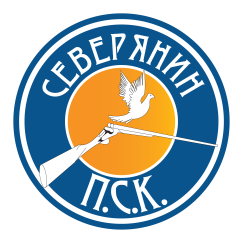 «Рождественский Турнир. Охотники»Дисциплина: спец. программа. Дата: 05.01.2020 г.Место проведения: ПСК «Северянин», Колпино, Вознесенское шоссе. Регистрация: предварительная по телефону 993-35-50 или  psk-severyanin@mail.ru .Открытие соревнований − 9.45. Начало стрельбы − 10.00. Категории участников: охотники-вертикальшики;охотники-горизонтальшики; охотники-полуавтоматчики;охотники-помповики;охотники-одноствольщики;охотницы.                                                         Помповики и полуавтоматчики не ограничены в количестве патронов (сколько позволяет магазин).СТОИМОСТЬ УЧАСТИЯ: 1000 руб. Команда (3 человека) – 500 руб.Программа соревнований: (спец. программа) 50 мишеней. Стрельба будет производиться на 2-х стрелковых площадках. 2 площадки по 25 мишеней на каждой.Программа полетов будет указана на каждом стрелковом месте. ОПРЕДЕЛЕНИЕ ПОБЕДИТЕЛЕЙ:В каждой категории три лучших участника определяются по наибольшему количеству пораженных мишеней. При равенстве результатов – перестрелка дублетов до промаха. НАГРАЖДЕНИЕ ПОБЕДИТЕЛЕЙ И ПРИЗЁРОВ:Победители и призеры соревнований будут награждены медалями.По окончании награждения состоится лотерея.Главные лоты – рождественские гуси!!!Положение «Рождественский Турнир. Спортсмены»1. Цели и задачи.популяризация и развитие стендовой стрельбы;пропаганда стрелковых культурных традиций среди стрелковой общественности;повышение спортивного мастерства.2. Руководство соревнованием.    Руководство подготовкой и проведением соревнований осуществляет:Петербургский стрелковый клуб “Северянин”3. Требования к участникам.    Для допуска к участию в соревнованиях каждый стрелок должен представить в мандатную комиссию:заявку на участие;ознакомиться с правилами техники безопасности и использования оружия и патронов на стрелковом комплексе и расписаться в соответствующем журнале;разрешение ОВД на право хранения и ношения оружия и патронов к нему.4. Общие положения.     К соревнованиям допускаются стрелки всех Российских и зарубежных клубов, а также лица, не имеющие клубной принадлежности.     Для создания равных условий при проведении соревнований спортсмены делятся на категории: (стрелки не имеющие официально оформленного разряда и звания, но стреляющие на нормативы будут зачисляться в группы соответственно своей стрелковой подготовки.)«Абсолютное первенство» (Все категории); «В» – КМС, 1 разряд; «С» – все остальные; «Суперветераны»; «Ветераны»;«Женщины»; «Юниоры».«Рождественский Турнир. Спортсмены»Дисциплина: спортинг-компакт.Дата: 05.01.2019Место проведения: ПСК «Северянин», Колпино, Вознесенское шоссе.Регистрация: с 8:30 до 9:30.Открытие соревнований − 9.45.Начало стрельбы − 10.00.Категории участников: Абсолютное первенство; B; C;  женщины; ветераны; суперветераны; юниоры.СТОИМОСТЬ УЧАСТИЯ (мужчины А, В, С): 2500 руб. Члены клуба ПСК «Северянин» (мужчины А, В, С) – 2000 руб.Женщины, ветераны, суперветераны, юниоры − 1500 руб.Команда (3 участника из любой категории) – 500 рублей.Программа соревнований: 100 мишеней. Стрельба будет производиться на 4-х стрелковых площадках. Программа полетов будет указана на каждом стрелковом месте.ОПРЕДЕЛЕНИЕ ПОБЕДИТЕЛЕЙ:В каждой категории три лучших участника определяются по наибольшему   количеству пораженных мишеней. При равенстве результатов − перестрелка дуплетов до промаха.НАГРАЖДЕНИЕ ПОБЕДИТЕЛЕЙ:Победители и призеры турнира награждаются медалями и ценными призами.КУБОК «100 ИЗ 100»В рамках «Рождественского турнира» и всех последующих турниров спортсмен, показавший максимальный результат 100 пораженных мишеней из 100 будет награжден специальным переходящим кубком (стрелку будет вручена уменьшенная копия кубка) .Так же спортсмен, показавший максимальный результат получит от ПСК «Северянин» денежный приз в размере - 50.000 рублей!!!